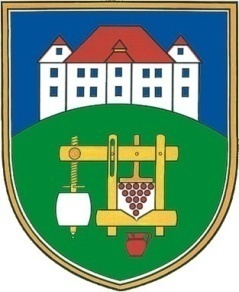                                            OBČINA ZAVRČ                                                 Goričak 6,  2283 Zavrč                          Telefon: /02/ 761 04 82,   Telefax: /02/ 761 04 83                                                                                                                      e-mail: obcina.zavrc@siol.netOBČINA ZAVRČOBČINSKI SVETNa podlagi 24. člena Zakona o kmetijstvu (Uradni list RS, št. 45/08, 57/12, 90/12-ZdZPVHVVR in 26/14) in  14. člena Statuta Občine Zavrč (Uradno glasilo slovenskih občin, št. 22/11) je Občinski svet Občine Zavrč na svoji 6. redni seji, dne 10.6.2015, sprejel naslednji SKLEPO POTRDITVI  PRAVILNIKA O DODELJEVANJU POMOČI ZA RAZVOJ PODEŽELJA V OBČINI ZAVRČ ZA OBDOBJE 2015-2020S tem sklepom se potrdi  Pravilnik o dodeljevanju pomoči, za razvoj podeželja v občini Zavrč, za obdobje 2015-2020. Številka: ______________Datum: 10.6.2015                                                                                                                  Občina Zavrč                                                                                                                        Župan                                                                                                                     Miran VUK